КАМИНОКОМПЛЕКТЫВопрос выбора модели очага и портала к нему можно решить за один раз и сэкономить при этом ощутимую сумму, если обратить внимание на каминокомплекты, производители которых изначально позаботились об сочетании электрокамина и портала.Все, кто сталкивался с покупкой электрического очага, искали к нему красивый и стильный портал, который бы стал изюминкой комнаты и естественным продолжением ее дизайна. Выбор обрамлений для электрокаминов огромен. Порталы бывают:- из шпонированного МДФ, натурального массива, металла и специальных полимеров;- стандартного размера и в мини-версиях, подходящих как для квартир, так и для загородных домов;- по типу установки бывают: настенные, фронтальные и угловые;- с имитацией кирпичной кладки и выполненные в стиле хай-тек с преобладанием метала и стекла в материалах, используемых для изготовления электрокамина;- однотонные и многоцветные, позволяющие подобрать удачное цветовое решение под любой дизайн.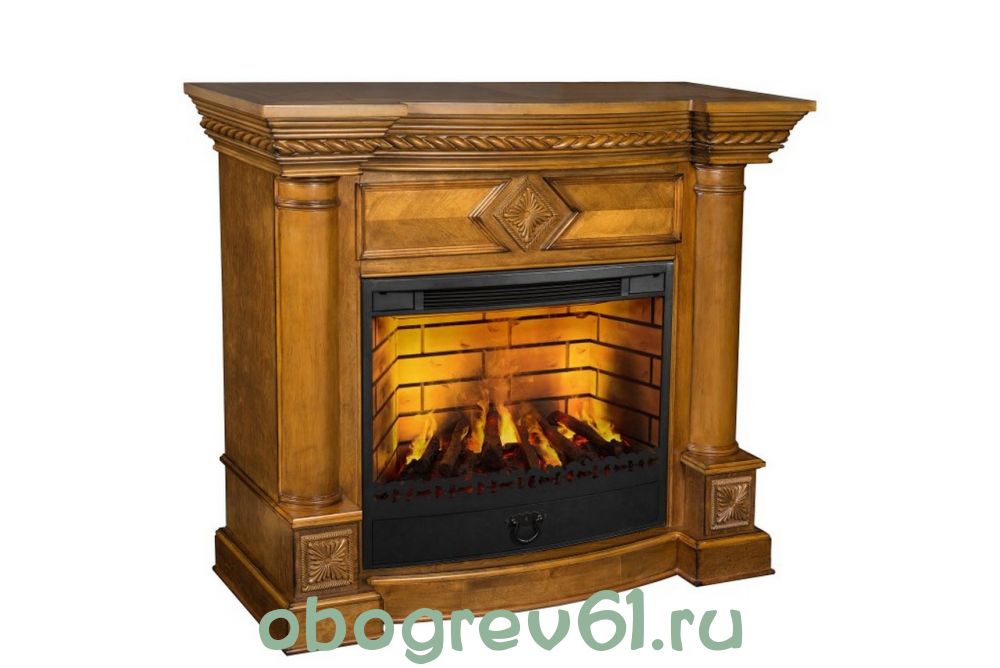 